4e Garçons4e Garçons4e Garçons4e GarçonsPlaceNomsPrénomsN° Dossard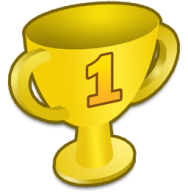 1GRANDIAUColin215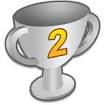 2REBOSZ--RENARDAntoine320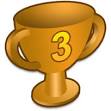 3BLANCHELANDEWilliam2384AUBUGEAUDNicolas2635SAUVAGEMatthias3256BARONTheo1857BOUDAUDMatteo2398BOURDONJérémy2649THULEAUMattéo32710GARDEUXEnzo29211CORREIAAbel29012DERSOIRGrégoire21213GONZALEZLeo27314GUEYESerigne 29315RIGAUDIESébastien32216CHERRIEREAnatole31517BLANCHELANDEThibault18618DOMINGUES NUNESRodrigo21319GALOISEnzo21420MARCHANDClement21721BOUBEKEURAdam18822CHOTARDArthur21023DEMARCQ--DELORMELLéo26624HERVETEnzo29425TAÏBIDriss32626CARASSUSJulien28927ROYEREAlexandre32428RONDEAUKélian19329ANDRIEUAlexandre20930MOCZANNicolas26931POLIDORIEnzo24532POULLARDLéo24633JANINMathurin31934ROBERTLoghan32335LE GOFFTitouan29636LALMASSIIlyan29537RIVIERENoah27038PELLERINEnzo29939ADAMRomain23740GILBERTIAntoine24141REIGNIERMathieu30042LOPESYanis26843WINTERNHEIMERMaxime19544GONZALEZMoé26745CORREIAWilliam31646BOULOCHugo18947RODRIGUES DE SAGonçalo27148DA COSTAHenrique19049CAMBLORSteven26550LEROICédric21651LECERFMartin29752ROUSSE LACORDAIRENoé27253DIENGNoah24054GACHEThomas19155LEFEVREAlexis29856SAMSONTimothé24757LE GUILLOUDorian24358LE CORPSKillian19259RIBIERREQuentin21960ULUTASIlyas22161LARZILLIEREAnatole24262DE SOUSAJérémy31763LECLERCQLucas24464SEBANNoam248